Vocabulaire financierIntérêt simple Exemple :	Jovani a emprunté une somme de 2000 $ à un taux d’intérêt simple annuel de         2 % pour une durée de 3 ans. Quelle somme aura-t-il à rembourser ? Capitalisation à intérêts simplesExemple 1 :	Jovani a emprunté une somme de 2000 $ à un taux d’intérêt simple annuel de      2 % pour une durée de 3 ans. Quelle somme aura-t-il à rembourser ? 	 ______      ______      ____________       ____________Exemple 2 :	Nidia a placé une somme de 5 400 $ à un taux d’intérêt simple mensuel de 1,1 %. Elle veut déterminer le capital accumulé après 5 ans.	 ______      ______      ____________       ____________Exemple 3 : 	Alexandru a emprunté une somme de 1 250 $ à un taux d’intérêt simple trimestriel de 1,5 %. Il veut déterminer le capital accumulé après 3 ans et demi.	 ______      ______      ____________       ____________Intérêt composé Exemple :	Motoharu a emprunté une somme de 2000 $ à un taux d’intérêt composé annuel de 2 % pour une durée de 3 ans. Quelle somme aura-t-il à rembourser ? Capitalisation à intérêts composésExemple 1 :	Motoharu a emprunté une somme de 2000 $ à un taux d’intérêt composé annuel de 2 % pour une durée de 3 ans. Quelle somme aura-t-il à rembourser ? 	 ______      ______      ____________       ____________Exemple 2 :	Lara a placé une somme de 5 400 $ à un taux d’intérêt composé mensuel de         1,1 %. Elle veut déterminer le capital accumulé après 5 ans.	 ______      ______      ____________       ____________Exemple 3 : 	Nishan a emprunté une somme de 1 250 $ à un taux d’intérêt composé trimestriel de 1,5 %. Il veut déterminer le capital accumulé après 3 ans et demi.	 ______      ______      ____________       ____________Actualisation à intérêts composésExemple 1 : 	Leticia a accumulé 6 250 $ après un placement de 5 ans à un taux d’intérêt composé annuel de 5 %. Quel était le montant initial placé ?	 ______      ______      ____________       ____________Exemple 2 :	Janelle a remboursé 503,50 $ en 6 ans à un taux d’intérêt composé semestriel de   0,5 %. Quel montant avait-elle emprunté ?	 ______      ______      ____________       ____________Taux d’intérêt composéExemple 1 : 	Rachel a prêté 600 $ à Vincent pour qu’il achète un habit pour le bal. Elle lui demande de la rembourser en 12 mois selon un taux d’intérêt composé trimestriel. Elle aimerait obtenir 800 $ lorsque Vincent l’aura remboursé. Quel doit être le taux d’intérêt composé trimestriel ?	 ______      ______      ____________       ____________Exemple 2 : 	Naïda-Maud a emprunté 4 600 $ à Christophe dans le but de s’acheter sa première voiture. Dans 10 ans, lorsque Naïda-Maud aura terminé de rembourser Christophe, elle aura payé réellement 6 532 $. Quel est le taux d’intérêt composé mensuel ?	 ______      ______      ____________       ____________Durée d’un placement, d’un prêt ou d’un emprunt à intérêts composésExemple 1 : 	Sandra a placé 12 800 $ à taux d’intérêt composé annuel de 3,1 %. Elle veut savoir dans combien d’années elle aura accumulé 17 000 $ ?	 ______      ______      ____________       ____________Exemple 2 :	Armani a emprunté 500 $ à un taux d’intérêt composé mensuel de 0,4 %. Elle ne veut avoir un capital accumulé maximal de 800 $. En combien de temps doit-elle rembourser sont emprunt ? 	 ______      ______      ____________       ____________LogarithmeExemples : Transforme les égalités exponentielles sous forme logarithmique.________________________        ____________	    ____________Loi du changement de baseExemples :	Calcule les logarithmes suivants.Résolution d’une équation exponentielle ou logarithmiqueExemples :	Résous les équations suivantes.Autres contextes monétairesExemple 1 :	Anna vient d’acheter une nouvelle voiture au prix de 21 500 $ en 2008. Une voiture déprécie d’environ 18 % par année. Si elle désire la vendre en 2020, quel montant peut-elle espérer obtenir ?Exemple 2 : 	Lorsque Madame Blanchette a commencé à conduire, en 2004, le coût moyen de l’essence était de 85,2 ¢/L. En 2016, le coût de l’essence était d’en moyenne     108,8 ¢/L. Quel a été le taux moyen d’inflation annuel entre ces années ? Exemple 3 : 	Une personne publie une photo de son chat disparu sur les réseaux sociaux. La première heure, 43 personnes ont partagé la photo, puis ce nombre augmente de 18 % toutes les heures. Combien de personnes auront partagé la photo 10h après sa parution ?À quel moment 2283 personnes auront partagé la photo ?Exemple 4 :	Au cours d’une expérience, on laisse tomber une balle d’une hauteur de 75 m. Au 15e bond, la balle monte à une hauteur de 0,36 m. Sachant que la hauteur de chaque rebond diminue chaque fois du même pourcentage par rapport à la hauteur précédente, quel est ce pourcentage de diminution ?Exemple 5 :	Il y a un an, Rodline et Solenn ont tous les deux acheté des actions de compagnies différentes. Rodline a acheté pour 235,68 $ d’actions dont la valeur a augmenté de 4 % par mois depuis l’achat. Quant à Solenn, la valeur de ses actions est maintenant de 252,88 $ et a baissé de 4 % par mois depuis l’achat. Qui de Rodline ou Solenn avait les actions ayant la plus grande valeur 7 mois après leur achat ?EXERCICESLes exercices sont tirés des reproductibles Point de Mire CST5 aux éditions CEC.Dans chaque cas, récrivez l’expression sous la forme logarithmique. Dans chaque cas, récrivez l’expression sous la forme exponentielle. Sans utiliser de calculatrice, déterminez la valeur de chacun des logarithmes.Sans utiliser de calculatrice, déterminez la valeur de ces expressions.Résolvez chacune des équations exponentielles.a) 			b)  		c) Résolvez chacune des équations logarithmiques.a) 			b) 		c) Réponses des exercices1.  a) 	b) 	c) 	d) 	e)      f) 	g) 		h) 2.  a) 	b) 	c) 	d) 	e) 	     f) 	g) 	h) 3. a) 4	b) 1	c) 2	d) -2	e) 0	f) -2	g) 	h) -34. a) 4	b) -1	c) 6	d) 75. a) 	b) 	c) 6. a) 	b) 	c)  Mathématique financièreChapitre 4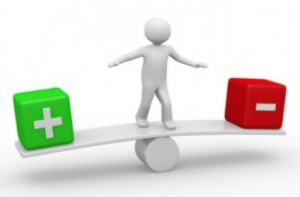 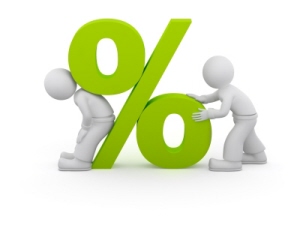 Notes de cours et exercicesMathématique CST5Collège Reine-Marie2019-2020Nom : ___________________________________Groupe : _______Notes de cours et exercicesMathématique CST5Collège Reine-Marie2019-2020Nom : ___________________________________Groupe : _______Voici la signification de quelques termes propres aux mathématiques financières.Intérêts : Somme d’argent calculée sur un capital.Taux d’intérêt (i) : Pourcentage utilisé pour calculer de l’intérêt sur un capital.Capital initial (C0) : Somme d’argent placée ou empruntée initialement.Capital accumulé (Cn) : Somme d’argent placée ou empruntée, durant une durée n, qui comprend le capital initial auquel s’ajoutent les intérêts.Période d’intérêt : Intervalle de temps entre deux calculs consécutifs des intérêts.Semestre : Période de six mois consécutifs. Dans une année, il y a deux semestres.Trimestre : Période de trois mois consécutifs. Dans une année, il y a quatre trimestres.Un capital produit des intérêts simples si les intérêts sont calculés uniquement sur le capital initial et ce, durant toute la durée d’un placement, d’un prêt ou d’un emprunt. Cela signifie qu’à la fin de chaque période, les intérêts générés pendant celle-ci ne sont pas ajoutés au capital pour le prochain calcul des intérêts.La capitalisation est une opération qui permet de déterminer la valeur future d’un capital. Elle consiste à intégrer des intérêts au capital afin d’obtenir un capital accumulé après un certain temps. La capitalisation à intérêts simples peut être calculée à l’aide de la formule suivante :   où   Les intérêts sont dits composés si, à la fin de chaque période, les intérêts générés au cours de celle-ci sont ajoutés au capital pour un prochain calcul d’intérêts. Les intérêts générés rapportent alors eux-mêmes des intérêts.La capitalisation à intérêts composés peut être calculée à l’aide de la formule suivante :  où   L’actualisation est une opération qui permet de déterminer la valeur initiale d’un capital connaissant sa valeur accumulée après un certain temps. Il est possible de déterminer le taux d’intérêt composé d’un placement, d’un prêt ou d’un emprunt en isolant la variable  dans la formule de capitalisation à intérêts composés.Il est possible de déterminer la durée d’un placement, d’un prêt ou d’un emprunt à intérêts composés en isolant la variable  dans la formule de capitalisation à intérêts composés.Un logarithme est un exposant. Ainsi, dans l’expression ,  correspond à l’exposant qu’il faut attribuer à  pour obtenir . L’expression «  » se lit « logarithme de  en base  » où ,  et .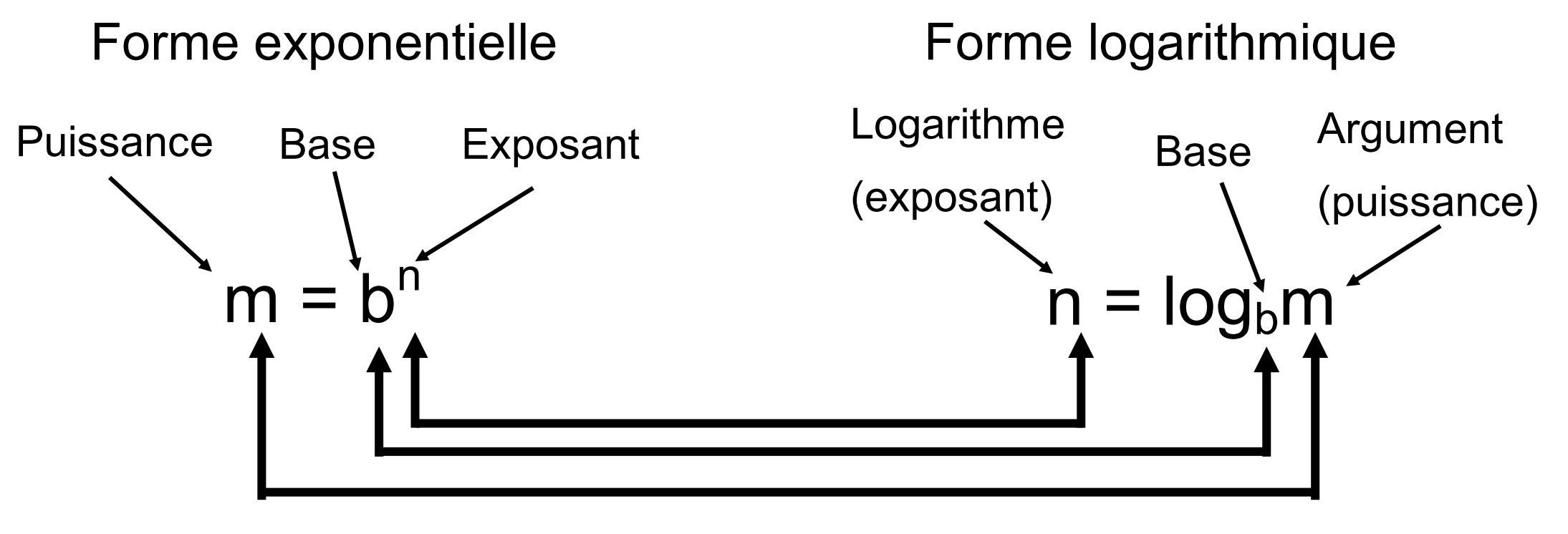 Il est seulement possible de calculer le logarithme de deux bases sur les calculatrices, soit la base 10 et la base  (appelée base naturelle).On peut effectuer un changement de base à l’aide de l’équivalence suivante, ce qui permet de calculer le logarithme d’un nombre dans n’importe quelle base. Généralement on choisira 10 comme valeur de  afin de pouvoir calculer la valeur d’un logarithme à l’aide d’une calculatrice. On utilise alors la touche « LOG » pour la base 10.Il est possible de résoudre une équation exponentielle ou logarithmique en passant d’une expression écrite sous une forme exponentielle à une expression écrite sous la forme logarithmique et vice versa.Plusieurs contextes monétaires de la vie courante, comme le taux d’inflation, l’augmentation des salaires, la valeur des actions, le prix de certains biens, etc., peuvent être modélisés au moyen de formules exponentielles. Dans un contexte monétaire exponentiel, la valeur finale peut être calculée à l’aide de la formule suivante :   où   On choisira l’opération précédent le taux selon le contexte. Si la valeur finale doit être plus petite que la valeur initiale, on optera pour une soustraction. Si la valeur finale doit être plus grande que la valeur initiale, on optera pour une addition. 